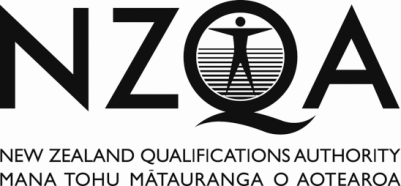 Credits: FourYou should answer ALL parts of the question in this booklet.If you need more space for any answer, use the page(s) provided at the back of this booklet.Check that this booklet has pages 2–9 in the correct order and that none of these pages is blank.YOU MUST HAND THIS BOOKLET TO YOUR TEACHER AT THE END OF THE ALLOTTED TIME. You are advised to spend 60 minutes answering the questions in this booklet. Throughout our history there have been significant historical events. These events have affected New Zealand society in different ways. New Zealand society in this context could include individuals, groups, communities, or even all New Zealanders.Choose ONE significant historical event you have studied this year. You may select an event listed in the box below OR another event of your own choice.Use your chosen historical event to complete the tasks on pages 4–7.Identify the significant historical event you have chosen in the space below.questionDescribe what happened in the historical event that you have chosen.Describe how the TWO different people OR groups in society that you identified on page 3 were affected by the historical event you have chosen.Person / group 1: Person / group 2:Explain why your chosen historical event was of significance to New Zealanders.In your answer, you could discuss aspects such as:the importance of the event to people alive at the timehow deeply people’s lives were affected at the timethe extent to which the event continues to affect New Zealand society.Question
numberQuestion
numberLevel 1 History91006 (1.6):  Describe how a significant historical event affected New Zealand societyFor Assessor’s
use onlyAchievement CriteriaAchievementAchievement 
with MeritAchievement 
with ExcellenceDescribe how a significant historical event affected New Zealand society. Describe in-depth how a significant historical event affected New Zealand society.Comprehensively describe how a significant historical event affected New Zealand society.Overall Level of PerformanceOverall Level of PerformanceOverall Level of PerformanceThis page has been deliberately left blankLand MarchSpringbok TourPasschendaele1935 Election1953 Waterfront Strike bombing of the Rainbow Warrior signing of the Treaty of Waitangi in 18401913 Waihi Strikewomen getting the vote in 1893.Event: People / group involved in the historical eventHow the events affected these people / group1.2.Extra paper for continuing your answers, if required.Clearly number the question.Extra paper for continuing your answers, if required.Clearly number the question.